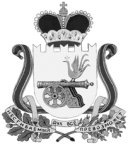 АДМИНИСТРАЦИЯВЯЗЬМА-БРЯНСКОГО СЕЛЬСКОГО ПОСЕЛЕНИЯВЯЗЕМСКОГО РАЙОНА  СМОЛЕНСКОЙ ОБЛАСТИП О С Т А Н О В Л Е Н И Еот 06.09.2023                                                                                                        № 83О внесении изменений в перечень массовых социально значимых муниципальных услуг, подлежащих переводу в электронный формат на территории Вязьма-Брянского сельского поселения Вяземского района Смоленской области В соответствии с распоряжением Администрации Смоленской области от 08.07.2021 № 1298-р/адм «Об утверждении перечня массовых социально значимых государственных и муниципальных услуг, подлежащих переводу в электронный формат на территории Смоленской области» (в редакции распоряжений Администрации Смоленской области от 04.08.2021 № 1472-р/адм, от 25.02.2022 № 206-р/адм, от 23.08.2022 № 1250-р/адм, от 29.03.2023                          № 483-р/адм),Администрация Вязьма-Брянского сельского поселения Вяземского района Смоленской области    п о с т а н о в л я е т:  		1. Внести в перечень массовых социально значимых муниципальных услуг, подлежащих переводу в электронный формат на территории Вязьма-Брянского сельского поселения Вяземского района Смоленской области, утвержденный постановлением Администрации Вязьма-Брянского сельского поселения Вяземского района Смоленской области от 18.02.2022 № 9 (в редакции постановлений Администрации Вязьма-Брянского сельского поселения Вяземского района Смоленской области от 03.03.2022 № 15, от 26.12.2022 № 95), следующие изменения:	1) графу 2 пункта 6 изложить в следующей редакции:	«Предоставление земельного участка, находящегося в муниципальной собственности, или государственная собственность на который не разграничена, на торгах»;	2) графу 2 пункта 7 изложить в следующей редакции:	«Предоставление в собственность, аренду, постоянное (бессрочное) пользование, безвозмездное пользование земельного участка, находящегося в государственной или муниципальной собственности, без проведения торгов»;	3) дополнить пунктами 9 - 15 следующего содержания:	2. Настоящее постановление обнародовать на информационных стендах Администрации Вязьма-Брянского сельского поселения Вяземского района Смоленской области и разместить на официальном сайте Администрации Вязьма-Брянского сельского поселения Вяземского района Смоленской области в информационно-телекоммуникационной сети «Интернет» (http://вязьма-брянская.рф/).3. Контроль за исполнением настоящего постановления оставляю за собой.Глава муниципального образованияВязьма-Брянского сельского поселенияВяземского района Смоленской области                                     В.П. Шайторова9.Предоставление информации  об объектах учета, содержащейся в реестре имущества субъекта Российской Федерации, об объектах учета из реестра муниципального имуществаКотова Ольга Сергеевна, специалист I категории Администрации Вязьма-Брянского сельского поселения Вяземского района Смоленской области8(48131) 2-24-8510.Предварительное согласование предоставления земельного участкаФедотенкова Ирина Григорьевна, главный специалист Администрации Вязьма-Брянского сельского поселения Вяземского района Смоленской области8(48131) 2-24-8511.Утверждение схемы расположения земельного участка или земельных участков на кадастровом плане территорииФедотенкова Ирина Григорьевна, главный специалист Администрации Вязьма-Брянского сельского поселения Вяземского района Смоленской области8(48131) 2-24-8512.Предоставление земельного участка, находящегося в государственной или муниципальной собственности, гражданину или юридическому лицу в собственность бесплатноФедотенкова Ирина Григорьевна, главный специалист Администрации Вязьма-Брянского сельского поселения Вяземского района Смоленской области8(48131) 2-24-8513.Перераспределение земель и (или) земельных участков, находящихся в государственной или муниципальной собственности, и земельных участков, находящихся в частной собственностиКотова Ольга Сергеевна, специалист I категории Администрации Вязьма-Брянского сельского поселения Вяземского района Смоленской области8(48131) 2-24-8514.Выдача разрешения на использование земель или земельного участка, которые находятся в государственной или муниципальной собственности,  без предоставления земельных участков и установления сервитута, публичного сервитутаКотова Ольга Сергеевна, специалист I категории Администрации Вязьма-Брянского сельского поселения Вяземского района Смоленской области8(48131) 2-24-8515.Установление сервитута (публичного сервитута) в отношении земельного участка, находящегося в государственной или муниципальной собственностиКотова Ольга Сергеевна, специалист I категории Администрации Вязьма-Брянского сельского поселения Вяземского района Смоленской области8(48131) 2-24-85